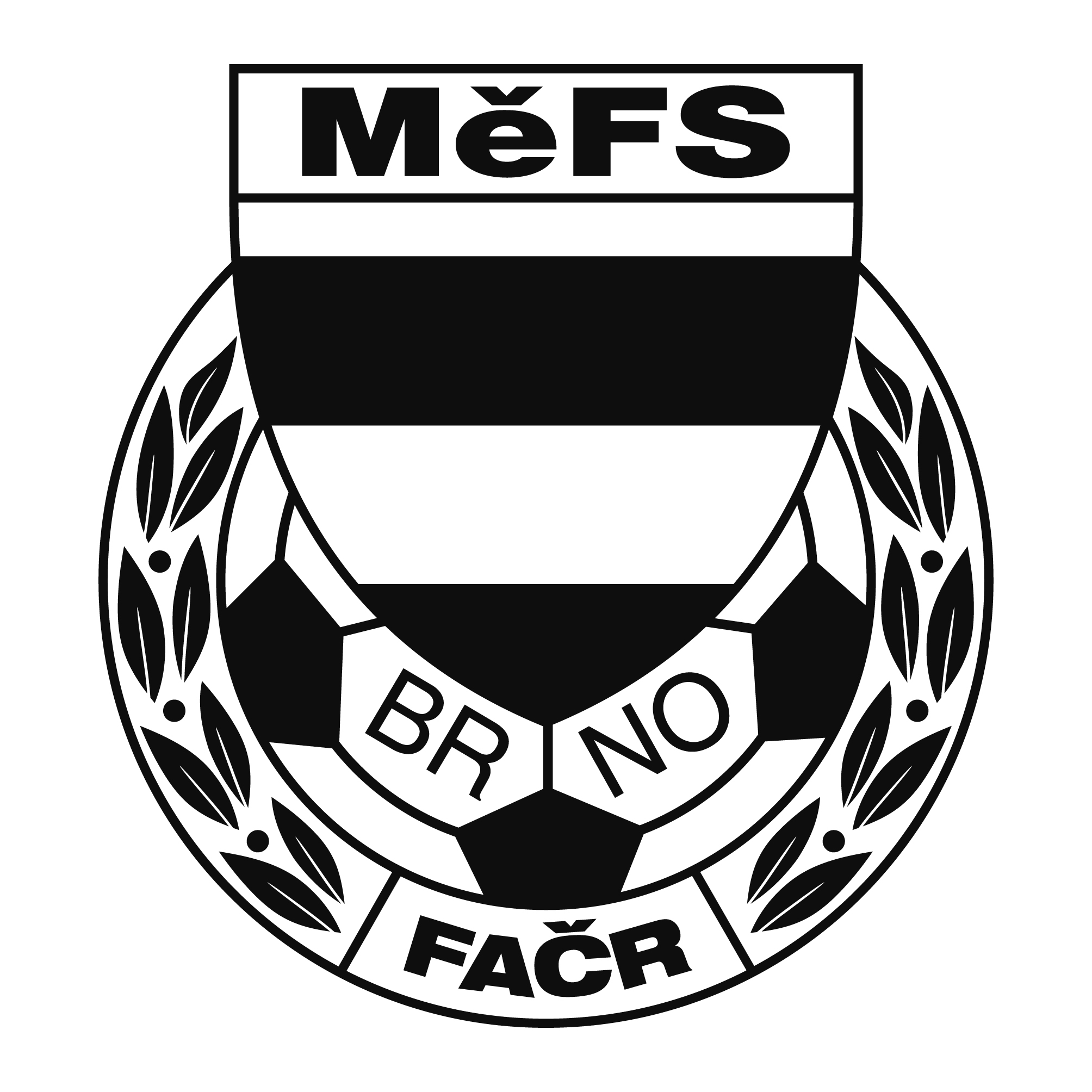 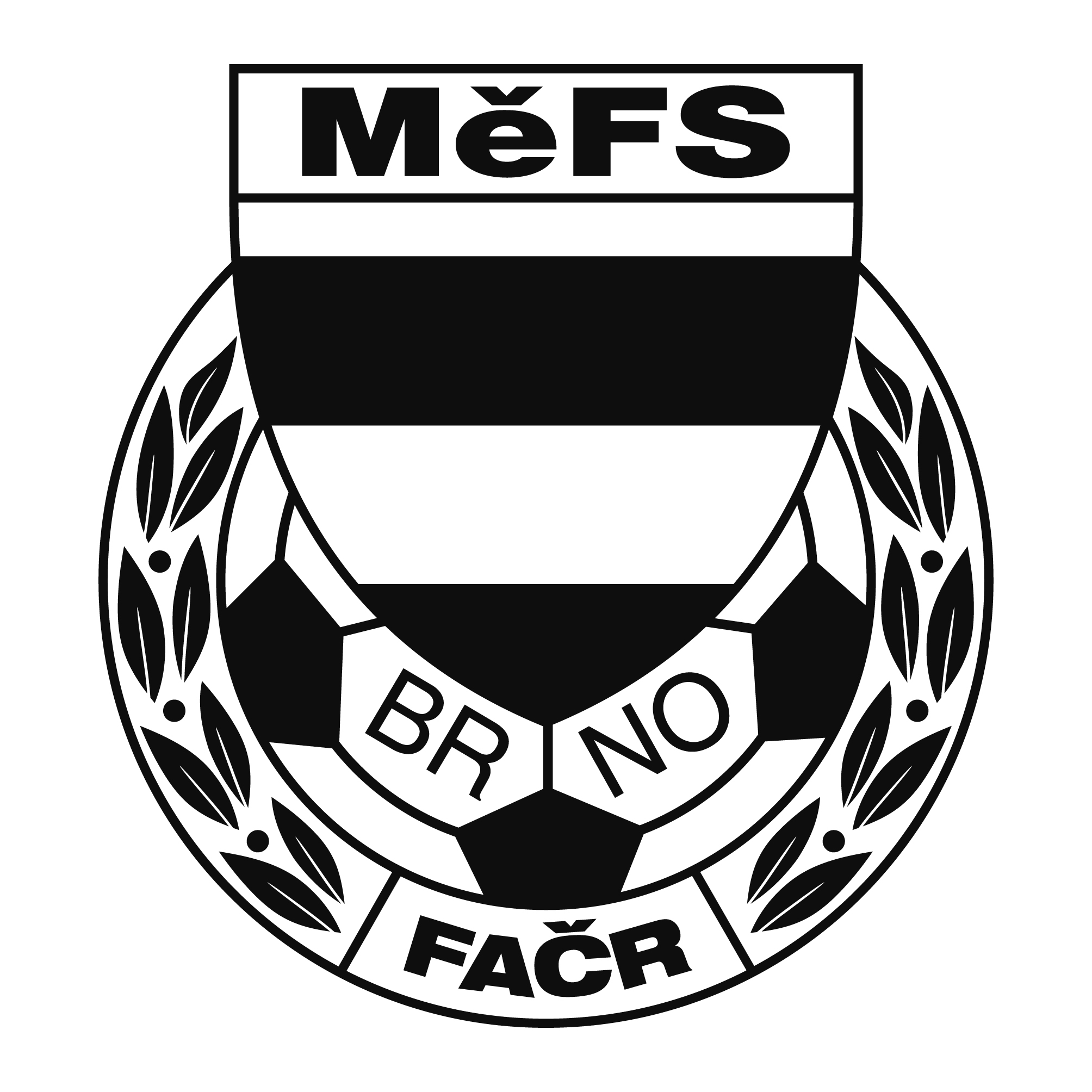 NOMINAČNÍ  LISTINAvýběru MěFS, hráčů U 13 – r. 2006Akce:		„Mezinárodní turnaj žákovských výběrů                    družebních oblastních fotbalových svazů“Místo, datum a čas srazu: 	Stadion MS Brno, Vojtova ulice, 27.9.2018 v 6:30Štadión FK Rača (Černockého 2, 831 53 Bratislava)				čtvrtek 27.09. 2018 v 9:00Předpokládaný návrat:	čtvrtek 27.09. 2018 v 17:30Nominace hráčů U 13:Trenéři: Josef Havel, Pavel Nečas		vedoucí: Zdeněk SkoumalV krajním případě lze vyrozumět telefonicky p. Zdeňka Skoumala – tel. 604 547 876Hráči si s sebou vezmou obuv na travnatou plochu, chrániče, věci osobní hygieny, nutné sjednat cestovní pojištění na „1 den“.Za účast hráčů na srazu odpovídá mateřský oddíl. V případě neomluvené neúčasti nominovaných hráčů se klub vystavuje postihu dle článku 17 bod 3 RFS !V Brně 18. září 2018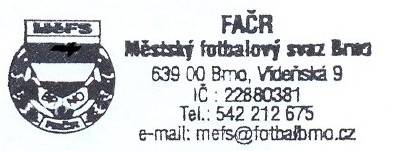    Mgr. Tomáš Němčanský, v.r.					 Mgr. Jan Maroši, v.r.	předseda KM MěFS						  předseda VV MěFSZa správnost:				     Libor Charvát					     sekretář MěFSPříjmení a jménomateřský klubmateřský klubNovotný Jiří (B)ČAFC Židenice 2011Pavlík RomanČAFC Židenice 2011Knecht RichardČAFC Židenice 2011Odehnal JaubFC Sparta BrnoKeprt DominikFC Sparta BrnoBartl OliverFC Sparta BrnoMalík FilipFC Sparta BrnoSojka FilipFC Sparta BrnoMarek AlešFC Svratka BrnoVotava OndřejFC Svratka BrnoČabelka ErikSK LíšeňHochman MichalSK LíšeňKratochvíl MatyášSK LíšeňDervišič ArminSK LíšeňVičař MichalSK LíšeňSolařík FilipFC Dosta Bystrc-KníníčkyOborný Jan (B)Tatran KohoutoviceJindra JanTatran KohoutoviceNahradníci:Barák LukášFC Sparta BrnoCrha RostislavSK LíšeňBuják VojtěchFC Svratka BrnoJarý LukášSK Žebětín